Supplementary table 1: Carbapenem-resistant Enterobacteriaceae surveillance policy at Rambam Health Care Campus .Supplementary Table 2: Antibiotics resistance genes found in the Escherichia coli isolatesSupplementary Figure 1: Phylogenetic tree of E coli samples from outbreaks 1 and 2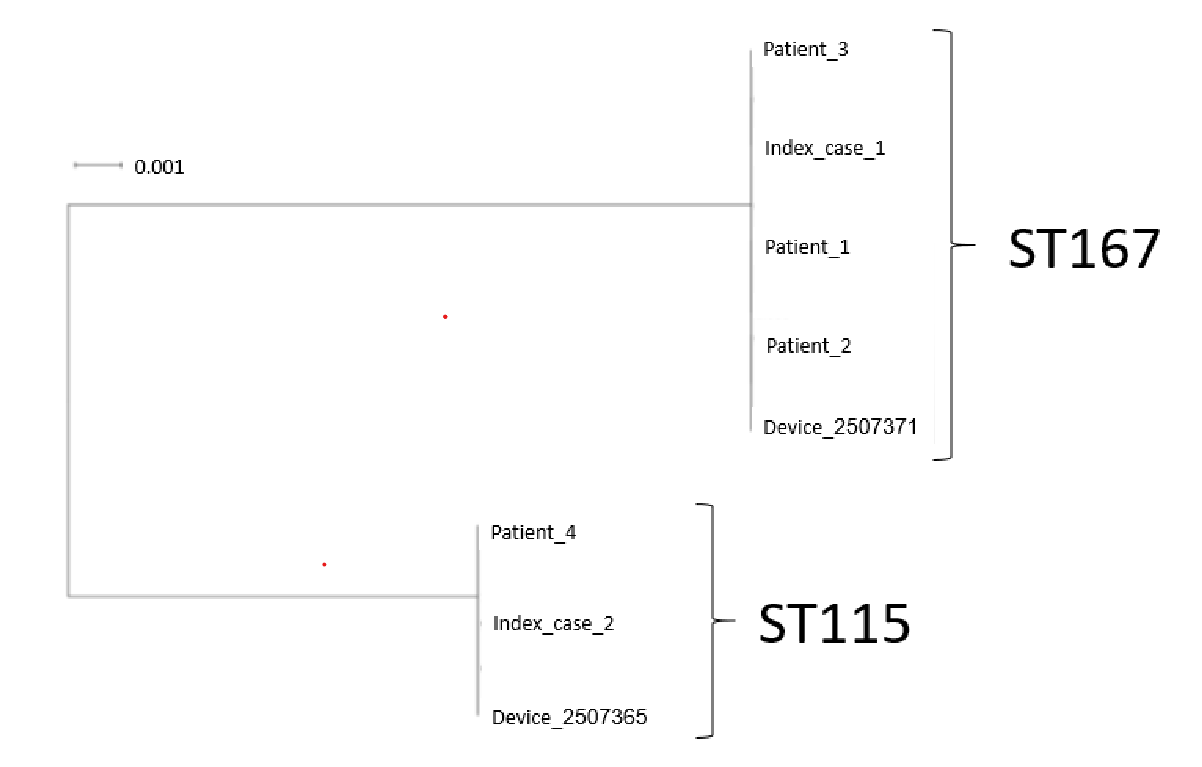 Carbapenem-resistant Enterobacteriaceae rectal swab surveillance policy at Rambam Health Care CampusFor all high-risk patients within 24 hours of admission:Patients referred from long-term care facilities or other hospitalsPatients admitted to another hospital in the past six months, including admissions to hospitals abroadPatients who attended a hemato-oncology outpatient clinic in the past six monthsMedical touristsPatients transferred from one department to another during hospital admissionHealthcare workersHemodialysis patientsFirst-degree relatives of a known CRE carrierRoutinely on 7–10-day intervals for all hospitalized patients in high-risk departments:Intensive care units Bone marrow transplant unit and hematology departmentsGeneral surgeryOrthopedicsNeurosurgery Internal medical departmentsDepartments with outbreaks as identified by the infection control teamContact tracing of a new Carbapenem-resistant Enterobacteriaceae acquisitionsIDNumberseqence typeaac(3)-IIeaac(3)-IIdaadA1aph(3')-Iaaph(3'')-Ibaph(6)-IddrfA12drfA14dfrA36Inu(F)mdf(A)sul1sul2sul3cmlA1event 1Patient 34970441167011100100110111event 1Patient 14970442167011100100110111event 1Index case 14970443167011100100110111event 1Patient 24970444167011100100110111event 1Device_25073714970456167011100100100111event 2Patient 44972018115101011011001100event 2Device_25073654972028115101011011001100event 2Index case 24972160115001011011001100IDNumberfloRtet(A)tet(M)blaNDM-1blaNDM-19blaTEM-1blaTEM-1BblaTEM-235ant(2'')-Iabla-CTX-M-15blaEC-8blaOXA-1blecatA1qauEdelta1qnrB1event 1Patient 349704411110101000000000event 1Patient 149704421110101000000000event 1Index case 149704431110101000000000event 1Patient 249704441110101000000000event 1Device_250737149704561110101000000000event 2Patient 449720181101000111111111event 2Device_250736549720281101000111111111event 2Index case 249721601001010011101010